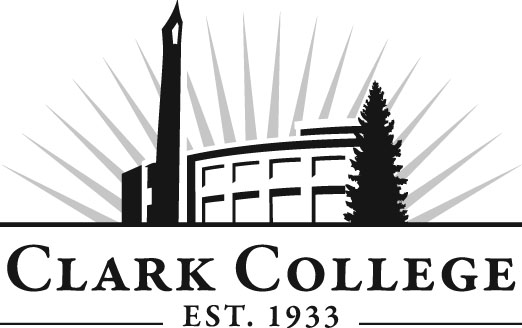 Culinary Arts Advisory CommitteeMeeting AgendaDate: Thursday, October 22, 2015Time: 2:30—4:00 pmMeeting Location:  Gaiser Dining RoomAgenda ItemExpected OutcomeTimeCall Meeting to Order – Committee ChairN/AWelcome and Introductions – Committee ChairNew members/guests introduced5 min.Approval of Minutes from Last Meeting – ChairMay 12, 2015Corrections indicated and/or approval of minutes as written.5 min.Office of Instruction Updates-Cathy SherickEthics Training/Updates15 min.Director/division chair report-Daryl Oest10 min.Work Plan-Ron, Daryl & GenevieveUpdate work plan for 2015-16 Implement strategies as outlined in work plan.  If necessary, identify work groups.10 min.Old Business-Follow-upUpdate on remodel (Daryl/Genevieve)10 min.New BusinessCurriculum Review (Daryl/Genevieve)Vote of Curriculum approvalNew business items are addressed by the committee.40 min.Summary of follow-up action items – Committee ChairSummary of follow-up actions communicated to the committee.5 min.Establish next meeting date and adjournment  – Committee ChairMeeting date established.5 min.